РОЗКЛАД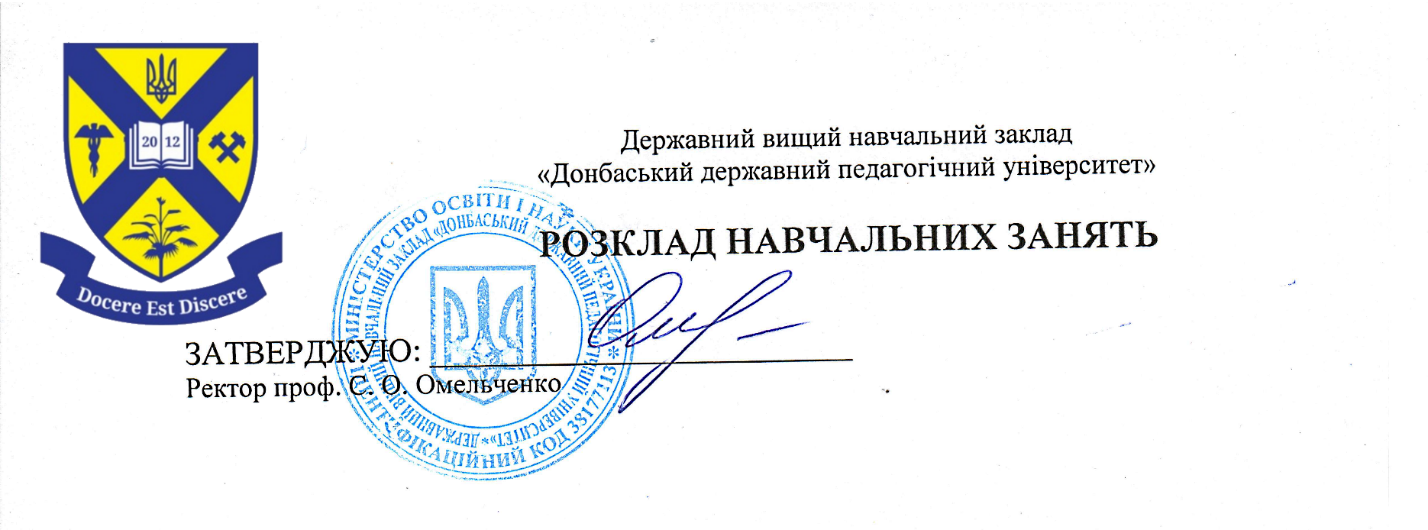 Навчальні заняття 	2 курс Дошкільна освіта. Практична психологія семестр   3   2022-2023 навч. рік, очна форма навчання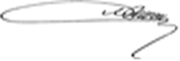 Декан педагогічного факультету 			__________       проф. Співак Я.О.Диспетчер педагогічного факультету		__________         Федорченко А.О.Методист навчально-методичного відділу		__________          Фролова О.О.РОЗКЛАДНавчальні заняття 	2 курс Дошкільна освіта. Початкова освіта семестр   3   2022-2023 навч. рік, очна форма навчанняДекан педагогічного факультету 			__________       проф. Співак Я.О.Диспетчер педагогічного факультету		__________         Федорченко А.О.Методист навчально-методичного відділу		__________          Фролова О.О.РОЗКЛАДНавчальні заняття 	3 курс Дошкільна освіта. Практична психологія семестр   5   2022-2023 навч. рік, очна форма навчанняДекан педагогічного факультету 			__________       проф. Співак Я.О.Диспетчер педагогічного факультету		__________         Федорченко А.О.Методист навчально-методичного відділу		__________          Фролова О.О.РОЗКЛАДНавчальні заняття 	3 курс Дошкільна освіта. Початкова освіта семестр   5   2022-2023 навч. рік, очна форма навчанняДекан педагогічного факультету 			__________       проф. Співак Я.О.Диспетчер педагогічного факультету		__________         Федорченко А.О.Методист навчально-методичного відділу		__________          Фролова О.О.РОЗКЛАДНавчальні заняття 	4 курс Дошкільна освіта. Практична психологія семестр   7   2022-2023 навч. рік, очна форма навчанняДекан педагогічного факультету 			__________       проф. Співак Я.О.Диспетчер педагогічного факультету		__________         Федорченко А.О.Методист навчально-методичного відділу		__________          Фролова О.О.РОЗКЛАДНавчальні заняття 	4 курс Дошкільна освіта. Початкова освіта семестр   7   2022-2023 навч. рік, очна форма навчанняДекан педагогічного факультету 			__________       проф. Співак Я.О.Диспетчер педагогічного факультету		__________         Федорченко А.О.Методист навчально-методичного відділу		__________          Фролова О.О.РОЗКЛАД Навчальні заняття 	4(2) спец. курс. Дошкільна освіта. Практична психологія семестр   3   2022-2023 навч. рік, очна форма навчанняДекан педагогічного факультету 			__________       проф. Співак Я.О.Диспетчер педагогічного факультету		__________         Федорченко А.О.Методист навчально-методичного відділу		__________          Фролова О.О.РОЗКЛАД Навчальні заняття 	4(2) спец. курс. Дошкільна освіта. Початкова освіта семестр   3   2022-2023 навч. рік, очна форма навчанняДекан педагогічного факультету 			__________       проф. Співак Я.О.Диспетчер педагогічного факультету		__________         Федорченко А.О.Методист навчально-методичного відділу		__________          Фролова О.О.Дні тижняГод.Навчальний предметТижденьАуд.ПОНЕДІЛОК1Основи економічної теорії                                                 доц. Артюхіна М.В.2ПОНЕДІЛОК2Основи економічної теорії                                                 доц. Артюхіна М.В.2ПОНЕДІЛОК3Фізичне виховання2-5ПОНЕДІЛОК4ПОНЕДІЛОК5ВІВТОРОК1Психологія соціальна                                                             доц. Дметерко Н.В2-5ВІВТОРОК2Психологія соціальна                                                             доц. Дметерко Н.В2-5ВІВТОРОК3ВІВТОРОК4ВІВТОРОК5СЕРЕДА1СЕРЕДА2Основи образотворчого мистецтва з методикою керівництва    доц. Дронова О.О.2-3СЕРЕДА2Історія української культури                                                          проф. Федь В.А.4-5СЕРЕДА3Основи образотворчого мистецтва з методикою керівництва    доц. Дронова О.О.2-3СЕРЕДА3Історія української культури                                                          проф. Федь В.А.4-5СЕРЕДА4Фізичне виховання2-5СЕРЕДА5ЧЕТВЕР1Кураторська година                                                                 доц. Алєко О.А.1ЧЕТВЕР2Дошкільна лінгводідактика                                                   ст. викл. Біличенко Г.В. 2-5ЧЕТВЕР3Дошкільна лінгводідактика                                                   ст. викл. Біличенко Г.В. 1-5ЧЕТВЕР4ЧЕТВЕР5П’ЯТНИЦЯ1П’ЯТНИЦЯ2Іноземна мова (за професійним спрямуванням) (1група)   доц. Радзієвська О.В.1-5П’ЯТНИЦЯ2Іноземна мова (за професійним спрямуванням) (2група)   доц. Коваленко В.П.1-5П’ЯТНИЦЯ3Основи образотворчого мистецтва з методикою керівництва    доц. Дронова О.О4-5П’ЯТНИЦЯ4Основи образотворчого мистецтва з методикою керівництва    доц. Дронова О.О4-5П’ЯТНИЦЯ5Дні тижняГод.Навчальний предметТижденьАуд.ПОНЕДІЛОК1Основи економічної теорії                                                 доц. Артюхіна М.В.2ПОНЕДІЛОК2Основи економічної теорії                                                 доц. Артюхіна М.В.2ПОНЕДІЛОК3Фізичне виховання2-5ПОНЕДІЛОК4ПОНЕДІЛОК5ВІВТОРОК1Математика                                                                              доц. Кошелев О.А.2-5ВІВТОРОК2Математика                                                                              доц. Кошелев О.А.2-5ВІВТОРОК3ВІВТОРОК4ВІВТОРОК5СЕРЕДА1СЕРЕДА2Основи образотворчого мистецтва з методикою керівництва    доц. Дронова О.О.2-3СЕРЕДА2Історія української культури                                                          проф. Федь В.А.4-5СЕРЕДА3Основи образотворчого мистецтва з методикою керівництва    доц. Дронова О.О.2-3СЕРЕДА3Історія української культури                                                          проф. Федь В.А.4-5СЕРЕДА4Фізичне виховання2-5СЕРЕДА5ЧЕТВЕР1Кураторська година                                                                  доц. Кривошея Н.Б.1ЧЕТВЕР1Дошкільна лінгводідактика                                                   ст. викл. Біличенко Г.В. 2-5ЧЕТВЕР2Дошкільна лінгводідактика                                                   ст. викл. Біличенко Г.В. 1-5ЧЕТВЕР3ЧЕТВЕР4ЧЕТВЕР5П’ЯТНИЦЯ1П’ЯТНИЦЯ2Іноземна мова (за професійним спрямуванням)                      доц. Слабоуз В.В.1-5П’ЯТНИЦЯ3Основи образотворчого мистецтва з методикою керівництва    доц. Дронова О.О4-5П’ЯТНИЦЯ4Основи образотворчого мистецтва з методикою керівництва    доц. Дронова О.О4-5П’ЯТНИЦЯ5Дні тижняГод.Навчальний предметТижденьАуд.ПОНЕДІЛОК1Українське народознавство в дошкільному закладі                     доц. Іванчук С.А.2-3ПОНЕДІЛОК2Українське народознавство в дошкільному закладі                     доц. Іванчук С.А.2-3ПОНЕДІЛОК3Українське народознавство в дошкільному закладі                     доц. Іванчук С.А.4-5ПОНЕДІЛОК4Українське народознавство в дошкільному закладі                     доц. Іванчук С.А.4-5ПОНЕДІЛОК5ВІВТОРОК1ВІВТОРОК2Педагогіка дошкільна                                                                  проф. Курінна С.М.2-5ВІВТОРОК3Педагогіка дошкільна                                                                  проф. Курінна С.М.2-5ВІВТОРОК4Психологічна служба в закладах освіти                                  проф. Панасенко Е.А.2-5ВІВТОРОК5Психологічна служба в закладах освіти                                  проф. Панасенко Е.А.2-5СЕРЕДА1Педагогічна творчість дошкільника                                           доц. Курінний Я.В.4-5СЕРЕДА2Професійна та корпоративна етика, естетика                        проф. Воронова Н.С.2-5СЕРЕДА3Професійна та корпоративна етика, естетика                        проф. Воронова Н.С.2-3СЕРЕДА4СЕРЕДА5ЧЕТВЕР1Кураторська година                                                                доц. Кахіані Ю.В.1ЧЕТВЕР2Основи природознавства з методикою                               доц. Іванчук С.А.     1-5ЧЕТВЕР3Основи природознавства з методикою                               доц. Іванчук С.А.     1-5ЧЕТВЕР4ЧЕТВЕР5П’ЯТНИЦЯ1Методика навчання дітей української мови в дошкільному закладі                                                                                                            доц. Кахіані Ю.В.1-3П’ЯТНИЦЯ2Методика навчання дітей української мови в дошкільному закладі                                                                                                            доц. Кахіані Ю.В.1-3П’ЯТНИЦЯ3Методика навчання дітей української мови в дошкільному закладі                                                                                                            доц. Кахіані Ю.В.4-5П’ЯТНИЦЯ4Методика навчання дітей української мови в дошкільному закладі                                                                                                            доц. Кахіані Ю.В.4-5П’ЯТНИЦЯ5Дні тижняГод.Навчальний предметТижденьАуд.ПОНЕДІЛОК1Українське народознавство в дошкільному закладі                     доц. Іванчук С.А.2-3ПОНЕДІЛОК2Українське народознавство в дошкільному закладі                     доц. Іванчук С.А.2-3ПОНЕДІЛОК3Українське народознавство в дошкільному закладі                     доц. Іванчук С.А.4-5ПОНЕДІЛОК4Українське народознавство в дошкільному закладі                     доц. Іванчук С.А.4-5ПОНЕДІЛОК5ВІВТОРОК1ВІВТОРОК2Педагогіка дошкільна                                                                  проф. Курінна С.М.2-5ВІВТОРОК3Педагогіка дошкільна                                                                  проф. Курінна С.М.2-5ВІВТОРОК4ВІВТОРОК5СЕРЕДА1СЕРЕДА2Професійна та корпоративна етика, естетика                        проф. Воронова Н.С.2-5СЕРЕДА3Професійна та корпоративна етика, естетика                        проф. Воронова Н.С.2-3СЕРЕДА3Дитяча література з методикою навчання літературного читання                                                                                                   Доц. Хващевська О.О.4-5СЕРЕДА4СЕРЕДА5ЧЕТВЕР1Кураторська година                                                       доц. Грибоєдова Т.О.1ЧЕТВЕР2Основи природознавства з методикою                               доц. Іванчук С.А.     1-5ЧЕТВЕР3Основи природознавства з методикою                               доц. Іванчук С.А.     1-5ЧЕТВЕР4ЧЕТВЕР5П’ЯТНИЦЯ1Методика навчання дітей української мови в дошкільному закладі                                                                                                            доц. Кахіані Ю.В.1-3П’ЯТНИЦЯ2Методика навчання дітей української мови в дошкільному закладі                                                                                                            доц. Кахіані Ю.В.1-3П’ЯТНИЦЯ3Методика навчання дітей української мови в дошкільному закладі                                                                                                            доц. Кахіані Ю.В.4-5П’ЯТНИЦЯ4Методика навчання дітей української мови в дошкільному закладі                                                                                                            доц. Кахіані Ю.В.4-5П’ЯТНИЦЯ5Дні тижняГод.Навчальний предметТижденьАуд.ПОНЕДІЛОК1Основи педагогічних вимірювань та моніторингу якості освіти                                                                                                     доц. Чуйко О.С.2-3ПОНЕДІЛОК1Правознавство                                                           проф. Ємельяненко Г.Д.4-5ПОНЕДІЛОК2Основи педагогічних вимірювань та моніторингу якості освіти                                                                                                     доц. Чуйко О.С.2-5ПОНЕДІЛОК3ПОНЕДІЛОК4ПОНЕДІЛОК5ВІВТОРОК1ВІВТОРОК2Основи корекційної педагогіки                                  доц. Омельченко М.С.2-5ВІВТОРОК3Основи корекційної педагогіки                                  доц. Омельченко М.С.2-5ВІВТОРОК4Соціально-політичні студії                                                  доц. Степанов В.В.4-5ВІВТОРОК5СЕРЕДА1Педагогіка родинного виховання                                       доц. Кривошея Н.Б.2-3СЕРЕДА1Теорія та методика формування елементарних математичних уявлень                                                                                                доц. Алєко О.А.4-5СЕРЕДА2Педагогіка родинного виховання                                       доц. Кривошея Н.Б.2-3СЕРЕДА2Теорія та методика формування елементарних математичних уявлень                                                                                                доц. Алєко О.А.4-5СЕРЕДА3СЕРЕДА4СЕРЕДА5ЧЕТВЕР1Кураторська година                                                            доц. Возннюк А.А.1ЧЕТВЕР2Художня праця та основи дизайну, народні художні промисли України                                                                                                  доц. Дронова О.О.1-4ЧЕТВЕР3Художня праця та основи дизайну, народні художні промисли України                                                                                                  доц. Дронова О.О.1-4П’ЯТНИЦЯ1Педагогіка родинного виховання                                       доц. Кривошея Н.Б.1-5П’ЯТНИЦЯ2Педагогіка родинного виховання                                       доц. Кривошея Н.Б.1-3П’ЯТНИЦЯ3П’ЯТНИЦЯ4П’ЯТНИЦЯ5Дні тижняГод.Навчальний предметТижденьАуд.ПОНЕДІЛОК1Основи педагогічних вимірювань та моніторингу якості освіти                                                                                                     доц. Чуйко О.С.2-3ПОНЕДІЛОК1Правознавство                                                           проф. Ємельяненко Г.Д.4-5ПОНЕДІЛОК2Основи педагогічних вимірювань та моніторингу якості освіти                                                                                                     доц. Чуйко О.С.2-5ПОНЕДІЛОК3ПОНЕДІЛОК4ПОНЕДІЛОК5ВІВТОРОК1ВІВТОРОК2Основи корекційної педагогіки                                  доц. Омельченко М.С.2-5ВІВТОРОК3Основи корекційної педагогіки                                  доц. Омельченко М.С.2-5ВІВТОРОК4Соціально-політичні студії                                                  доц. Степанов В.В.4-5ВІВТОРОК5СЕРЕДА1Педагогіка родинного виховання                                       доц. Кривошея Н.Б.2-3СЕРЕДА1Теорія та методика формування елементарних математичних уявлень                                                                                                доц. Алєко О.А.4-5СЕРЕДА2Педагогіка родинного виховання                                       доц. Кривошея Н.Б.2-3СЕРЕДА2Теорія та методика формування елементарних математичних уявлень                                                                                                доц. Алєко О.А.4-5СЕРЕДА3ЧЕТВЕР1Кураторська година                                                            доц. Возннюк А.А.1ЧЕТВЕР2Художня праця та основи дизайну, народні художні промисли України                                                                                                  доц. Дронова О.О.1-4ЧЕТВЕР3Художня праця та основи дизайну, народні художні промисли України                                                                                                  доц. Дронова О.О.1-4ЧЕТВЕР4ЧЕТВЕР5П’ЯТНИЦЯ1Педагогіка родинного виховання                                       доц. Кривошея Н.Б.1-5П’ЯТНИЦЯ2Педагогіка родинного виховання                                       доц. Кривошея Н.Б.1-3П’ЯТНИЦЯ3П’ЯТНИЦЯ4П’ЯТНИЦЯ5Дні тижняГод.Навчальний предметТижденьАуд.ПОНЕДІЛОК1Основи педагогчної майстерності вихователя                          доц. Алєко О.А.3-5ПОНЕДІЛОК2Основи педагогчної майстерності вихователя                          доц. Алєко О.А.3-5ПОНЕДІЛОК3ПОНЕДІЛОК4ПОНЕДІЛОК5ВІВТОРОК1ВІВТОРОК2ВІВТОРОК3ВІВТОРОК4ВІВТОРОК5СЕРЕДА1Педагогіка родинного виховання                                       доц. Кривошея Н.Б.2-3СЕРЕДА1Теорія та методика формування елементарних математичних уявлень                                                                                                доц. Алєко О.А.4-5СЕРЕДА2Педагогіка родинного виховання                                       доц. Кривошея Н.Б.2-3СЕРЕДА2Теорія та методика формування елементарних математичних уявлень                                                                                                доц. Алєко О.А.4-5СЕРЕДА3Комп'ютерні технології в роботі з дітьми                                  асист. Вознюк А.А.2-3СЕРЕДА4СЕРЕДА5ЧЕТВЕР1Кураторська година                                                                   асист. Вознюк А.А.1ЧЕТВЕР1ЧЕТВЕР2ЧЕТВЕР3Педагогічний супровід дошкільного дитинства                  ст. викл. Міхєєва О.І.2ЧЕТВЕР4Педагогічний супровід дошкільного дитинства                  ст. викл. Міхєєва О.І.2ЧЕТВЕР5П’ЯТНИЦЯ1Педагогіка родинного виховання                                       доц. Кривошея Н.Б.1-5П’ЯТНИЦЯ2Педагогіка родинного виховання                                       доц. Кривошея Н.Б.1-3П’ЯТНИЦЯ3П’ЯТНИЦЯ4П’ЯТНИЦЯ5Дні тижняГод.Навчальний предметТижденьАуд.ПОНЕДІЛОК1ПОНЕДІЛОК2Методика навчання освітніх галузей «Природознавство», «Суспільствознавство»                                                                                                   проф. Вікторенко І.Л.3ПОНЕДІЛОК3Методика навчання освітніх галузей «Природознавство», «Суспільствознавство»                                                                                                   проф. Вікторенко І.Л.3ПОНЕДІЛОК4ПОНЕДІЛОК5ВІВТОРОК1Основи педагогічної майстерності вихователя та вчителя початкових класів                                                                                                   доц. Алєко О.А.3-5ВІВТОРОК2Основи педагогічної майстерності вихователя та вчителя початкових класів                                                                                                   доц. Алєко О.А.3ВІВТОРОК2Методика навчання інформатики                                         проф. Грінько  В.О.4-5ВІВТОРОК3ВІВТОРОК4ВІВТОРОК5СЕРЕДА1Теорія та методика формування елементарних математичних уявлень                                                                                                доц. Алєко О.А.4-5СЕРЕДА2Теорія та методика формування елементарних математичних уявлень                                                                                                доц. Алєко О.А.4-5СЕРЕДА3СЕРЕДА4СЕРЕДА5ЧЕТВЕР1ЧЕТВЕР2ЧЕТВЕР3ЧЕТВЕР4ЧЕТВЕР5П’ЯТНИЦЯ1Анатомія і фізіологія дітей з основами генетики                     асист. Корягіна Н.В.3-5П’ЯТНИЦЯ2Анатомія і фізіологія дітей з основами генетики                     асист. Корягіна Н.В.3П’ЯТНИЦЯ3П’ЯТНИЦЯ4П’ЯТНИЦЯ5